Всероссийская олимпиада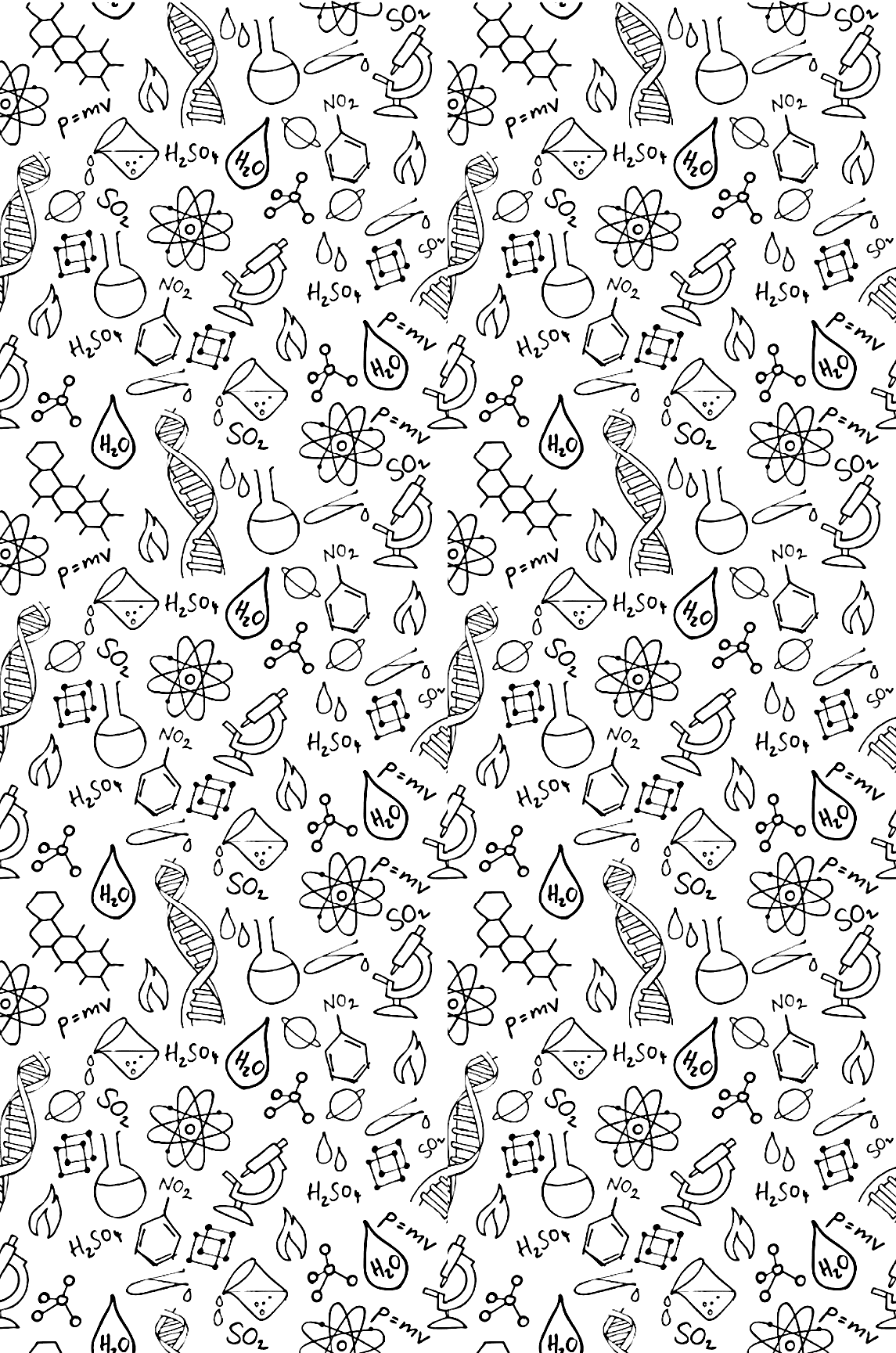 по ХИМИИШкольный этап, 2020/2021 учебный годПОБЕДИТЕЛИ8	класс1 место 	Юрков Данила, 8 Б2 место	Икленко Роман, 8 А3 место	Михайлов Макар, 8 А